Publicado en Madrid el 16/07/2019 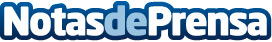 José Antonio Maldonado se incorpora a Meteored como director de meteorologíaUno de los meteorólogos más prestigiosos de España, analizará la actualidad meteorológica y aportará su experiencia para que siga creciendo el proyecto, que tiene el objetivo de asentar su liderazgo en el sector. Meteored (tiempo.com) cuenta con más de 25 portales en todo el mundo, donde trabaja un equipo de más de 70 profesionales en diferentes paísesDatos de contacto:Actitud de Comunicación913022860Nota de prensa publicada en: https://www.notasdeprensa.es/jose-antonio-maldonado-se-incorpora-a-meteored Categorias: Nacional Comunicación Sociedad E-Commerce Nombramientos http://www.notasdeprensa.es